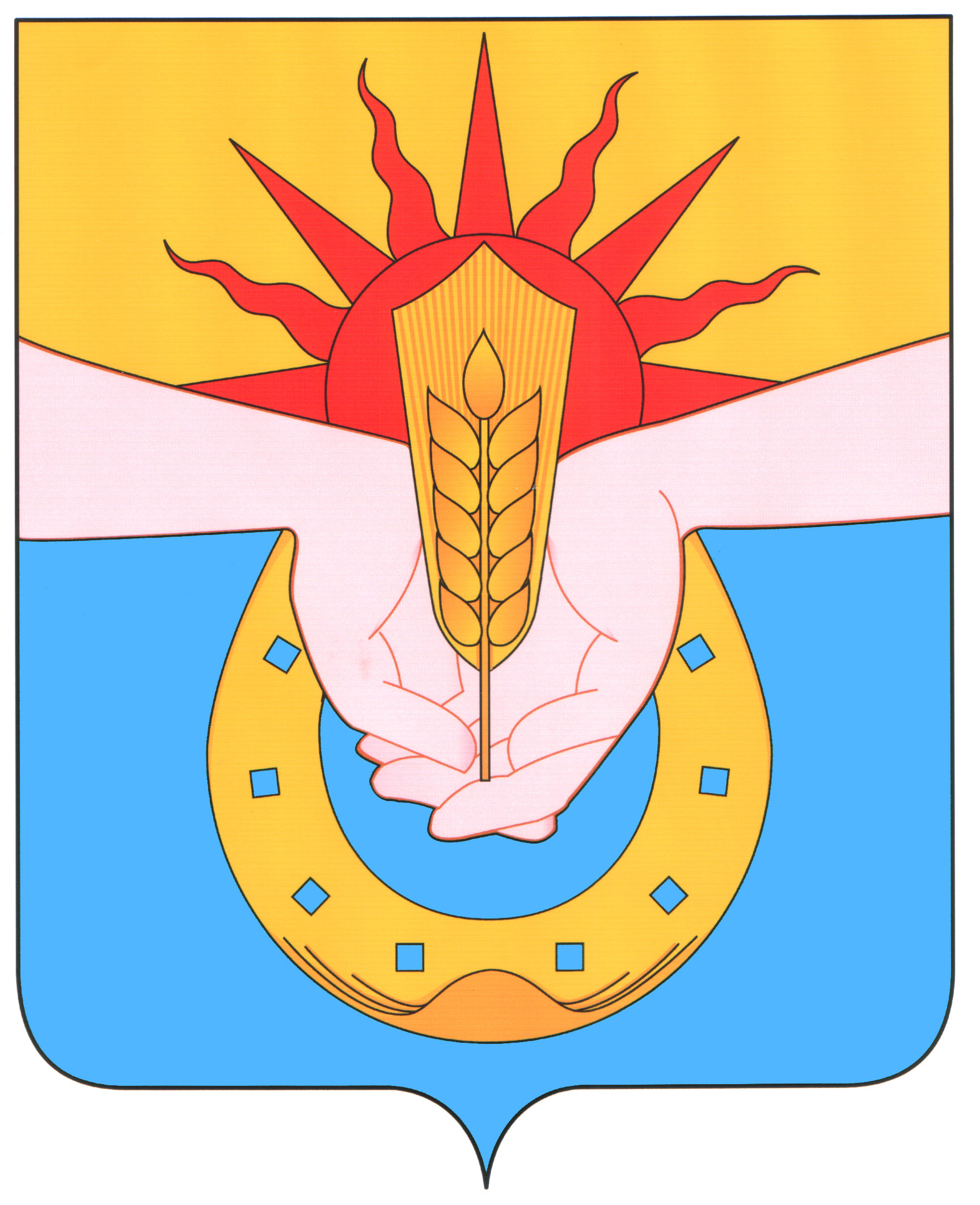 Совет муниципального образованияУспенский район45сессияРЕШЕНИЕОт 29 августа 2018 года 	                                                           № 305с. УспенскоеО согласовании приема  имущества из муниципальной собственности Кургоковского сельского поселения Успенского района в муниципальную собственность муниципального образования Успенский районРуководствуясь Федеральным законом от 6 октября 2003 г. N 131-ФЗ "Об общих принципах организации местного самоуправления в Российской Федерации", руководствуясь Положением «О порядке управления и распоряжения объектами муниципальной собственности муниципального образования Успенский район», утвержденным решением Совета муниципального образования Успенский район от 28 марта 2017 года  № 168»,  р е ш и л:1.	Дать согласие администрации муниципального образования Успенский район на прием из муниципальной собственности Кургоковского сельского поселения Успенского  района  в  муниципальную собственность муниципального образования Успенский район имущество-помещения            № 1,3,4,6, расположенные по адресу: Успенский район, аул Кургоковский , улица Мира,12 а.2. 	Заместителю главы муниципального образования Успенский район по вопросам экономического развития В.В. Шевченко выполнить все необходимые действия, связанные с приемом из муниципальной собственности Кургоковского сельского поселения Успенского района в собственность муниципального образования Успенский район недвижимого имущества, указанного в пункте 1 настоящего решения.3. 	Контроль за выполнением настоящего решения возложить на председателя постоянной комиссии по социально-экономическим вопросам и бюджету, финансам, налогам и распоряжению муниципальной собственностью Совета муниципального образования Успенский район В.В. Алексакина и заместителя главы муниципального образования Успенский район по вопросам экономического развития В.В.Шевченко.4. Решение вступает в силу со дня его подписания.Глава муниципальногообразования Успенский район                                                               Г.К. БахилинПредседатель Совета муниципального образования Успенский район 							                      Р.Х. ВоруковНачальник юридического отделаадминистрации муниципального                                                          образования Успенский район                                                     С.Д. Барышевский_____________Заместитель главы муниципального образования Успенский район по вопросам    экономического развития				                             В.В. Шевченко_____________Приложениек решению Совета муниципального образования Успенский район от  29 августа 2018 года №  305 Имущество, подлежащие принятиюв  муниципальную собственность муниципального образования Успенский районГлава муниципальногообразования Успенский район                                                               Г.К. Бахилин№ п/пНаименование объектаКадастровый номер объектаАдрес расположенияЖилой дом, назначение: жилое, площадь: общая 72,9 кв.м.  Литр: Апод/А. Этажность:1. Подземная этажность:1.23:34:0203006:0:772Краснодарский край, Успенский район, село Успенское, улица Партизанская, дом №5-а